Уважаемые коллеги!	В рамках программы «Учиться у лидеров строительного производства», Ассоциация «СРО «СредВолгСтрой» совместно с компанией Армстронг приглашает принять участие в региональных соревнованиях по монтажу потолочных конструкций Армстронг.	Соревнования Армстронг – новый профессиональный опыт, умение показать свои знания, а также тренинг по работе в команде.	В мероприятии могут принять участие инженерно – технические работники и монтажники. Команда должна состоять из трёх человек, которым необходимо прибыть на соревнование со своим инструментом. 	Соревнования предусматривают выполнение практических заданий, включающих проверку теоретический знаний.По итогам соревнований жюри определяет команду-победителя, а также выберет лучшего участника, который набрал наибольшее количество баллов по результатам выполненных заданий.Дата проведения: 10 июня 2020 года.Место проведения: г. Тольятти, ул. Комсомольская 165, на базе ГБПОУ СО "Тольяттинский политехнический колледж".Заявки на участие необходимо направить до 30 апреля 2020 года на электронную почту: info@sro-svs.ru.Победителей и участников ждут ценные призы и подарки!	Приложение: заявка на участие в соревнование.программа соревнования.комплект инструментов необходимых для работы с металлическими потолками и потолками из твёрдого минерального волокна.видео-ролик региональных соревнований в 2019 году https://www.youtube.com/watch?v=jiRFagJW-tQГенеральный директорАссоциации «СРО «СВС»                                                                                Демьянова С.В.Исп.: Петрова А.А.Тел.: 8 846 201 04 06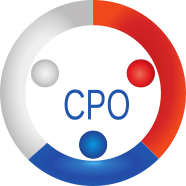 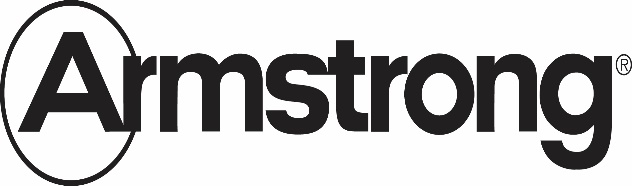 ЗАЯВКА НА УЧАСТИЕ  В СОРЕВНОВАНИЕ______________________________________________________________________(наименование предприятия, организации)Фамилия____________________________Имя_____________Отчество_________________Дата рождения ____  _________________  ______ г.         Рост ___  Размер одежды ______ Место работы_________________________________________________________________                          (наименование и почтовый адрес предприятия, учреждения, организации)_____________________________________________________________________________Профессия____________________________________________________________________                                          (полное наименование профессии, должность)Мобильный телефон участника _______________________________Контактные телефоны:администрации предприятия ____________________________________________________ФИО, должность и контактные телефоны ответственного от направляющей стороны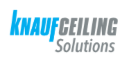 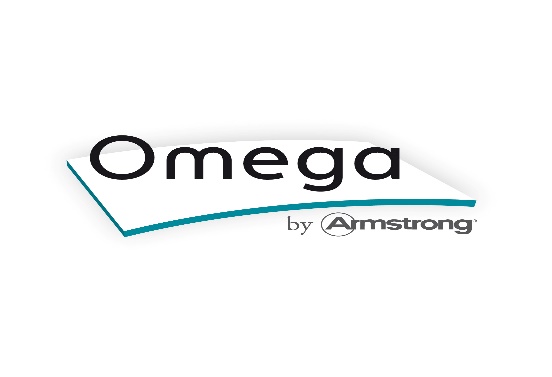 Программа регионального соревнования по монтажу потолочных систем:Дата проведения: 10 июня 2020 года (среда), начало в 09:00.Место проведения: г. Тольятти, ул. Комсомольская, 165, Тольяттинский политехнический колледж.Комплект инструментов необходимых для работы с металлическими потолками и потолками из твёрдого минерального волокна.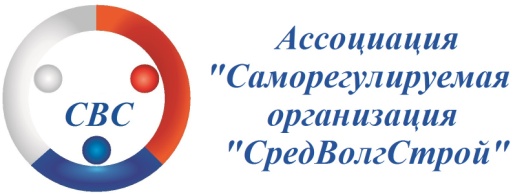 Ассоциация «СРО «СВС»Адрес: 443080 г. Самара, Московское шоссе, 55, оф.1023. 
Тел/ф. 201-04-16, e-mail: info@sro-svs.ru www.sro-svs.ru ИНН/КПП 6315946530/631601001 Р/с 40703810013250000031 в Самарский РФ АО «Россельхозбанк»  К/с 30101810900000000978 БИК 043601978 ИНН/КПП 7725114488/631602001Исх. №          от 04.03.2020 годаРуководителям организаций- членам Ассоциации «СРО «СредВолгСтрой»Наименование мероприятияВремя проведенияСбор участников соревнований, регистрация09:00 - 09:30Торжественное открытие Регионального cоревнования.Приветственное слово Armstrong и Ассоциации «СРО «СредВолгСтрой»09:30 - 10:00Конкурсы по установке потолочных решений Армстронг10:00 – 16:00Подведение общих итогов, награждение победителей16:00 – 16:30№Наименованиекол-во1Шуруповёрт аккумуляторный с зарядным устройством22Насадка магнитная РН-2     50 мм43Удленнитель электрический 5м с четырьмя гнёздами розеток14Ножницы по металлу 25Пассатижи26Просекатель для ГКЛ17Отвертка крестовая РН-228Отвертка с прямым шлицом 4 мм19Отвертка-индикатор электричества210Нож с выдвижным лезвием211Запасные лезвия к ножу (упаковка 10шт.)112Бокорезы113Лазерный построитель 3-х плоскостей (по возможности)114Штатив для построителя115Шнур малярный116Синька для шнура117Ножовка по металлу с полотнами по металлу или УШМ с дисками по металлу118Ножницы по металлу электрические (шлицовые или высечные) или лобзик электрический с пилками по металлу для обрезки потолочных панелей 1